Science – Producers and ConsumersMatch up each of the key words and their definitions. You could use an online dictionary to do this.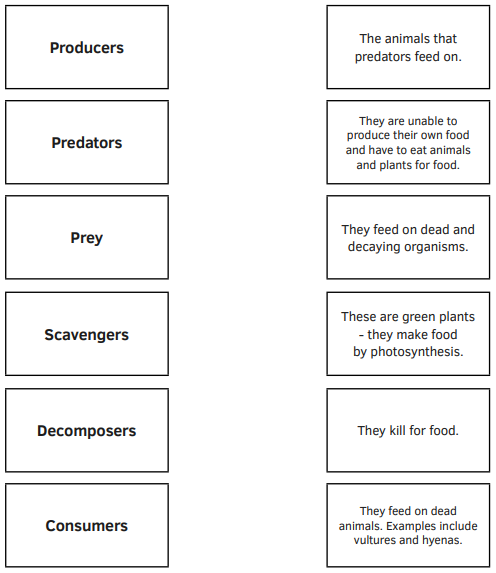 